Name ………………………..……………………………… Index No…………………………..         School ………………………………………………...	  Sign………………………………..	LONDIANI SUB COUNTY JOINT EXAM  443/1AGRICULTUREAUGUST/SEPTEMBER 2022Paper 1Time: 2 HoursINSTRUCTION TO CANDIDATESWrite your name and index number in the spaces provided above. Sign and write the date of Examination in the space provided.This paper consists of three sections A, B and C.Answer ALL the questions in section A and B.Answer TWO questions in section C in the spaces provided.FOR EXAMINER’S USE ONLY.SECTION  A(30 MARKS)Answer ALL questions in this section1.Name  four advantages of organic  farming 			        		               (2marks)…………………………………………………………………………………………………………………………………………………………………………………………………………………………………………………………………………………………………………………………………………………………………………………………………………………………………………2.Name  four categories  of livestock  farming 				       	     	   (2marks) …………………………………………………………………………………………………………………………………………………………………………………………………………………………………………………………………………………………………………………………………………………………………………………………………………………………………………3.Name  three forms  of horticulture practiced in Kenya			      	           (1½ marks) ………………………………………………………………………………………………………………………………………………………………………………………………………………………………………………………………………4. Name  the part  harvested  for each of the following  crops     a) Onions                                                         				         		   (½ mark) …………………………………………………………………………………………………………      b) Carrots                                                        				        		   (½ mark) …………………………………………………………………………………………………………      c) Coffee                                                        				        			   (½ mark) …………………………………………………………………………………………………………5.State  four disadvantages of  broadcasting of seed s during planting         		   (2marks) …………………………………………………………………………………………………………………………………………………………………………………………………………………………………………………………………………………………………………………………………………………………………………………………………………………………………………6.Name  four ways in  which land  reforms can be  implemented in Kenya  		   (2marks) …………………………………………………………………………………………………………………………………………………………………………………………………………………………………………………………………………………………………………………………………………………………………………………………………………………………………………7.State  four factors  that determine  the choice of water pipes  used in the farm		   (2marks) …………………………………………………………………………………………………………………………………………………………………………………………………………………………………………………………………………………………………………………………………………………………………………………………………………………………………………8.State  four  ways in which mulching conserve water 				    	   (2marks) …………………………………………………………………………………………………………………………………………………………………………………………………………………………………………………………………………………………………………………………………………………………………………………………………………………………………………9.Name  four  records  that should be kept in a poultry farmer			   	   (2marks) …………………………………………………………………………………………………………………………………………………………………………………………………………………………………………………………………………………………………………………………………………………………………………………………………………………………………………10.State  four reasons  for applying  phosphatic fertilizers during planting	   		   (2marks) …………………………………………………………………………………………………………………………………………………………………………………………………………………………………………………………………………………………………………………………………………………………………………………………………………………………………………11.State  four characteristics  of a good site  of a nursery  bed 			   	   (2marks) …………………………………………………………………………………………………………………………………………………………………………………………………………………………………………………………………………………………………………………………………………………………………………………………………………………………………………12.State  four ways in which crop pest can be classified				   	   (2marks) …………………………………………………………………………………………………………………………………………………………………………………………………………………………………………………………………………………………………………………………………………………………………………………………………………………………………………13.State four classes   of weeds								   (2marks) …………………………………………………………………………………………………………………………………………………………………………………………………………………………………………………………………………………………………………………………………………………………………………………………………………………………………………14.State four management  practices  undertaken  to  improve  natural pastures		   (2marks) …………………………………………………………………………………………………………………………………………………………………………………………………………………………………………………………………………………………………………………………………………………………………………………………………………………………………………15.State  four disadvantages  of using  organic manure on crop production	   		   (2marks) …………………………………………………………………………………………………………………………………………………………………………………………………………………………………………………………………………………………………………………………………………………………………………………………………………………………………………16.What  is meant  by the term preference and choice  as used in agricultural economics? 	     (1mark) ………………………………………………………………………………………………………………………………………………………………………………………………………………………………………………………………………………………………………………………………                                                 SECTION B (20MARKS)Answer ALL questions in this section17.The diagrams below  illustrate  some field practices  carried out on certain crops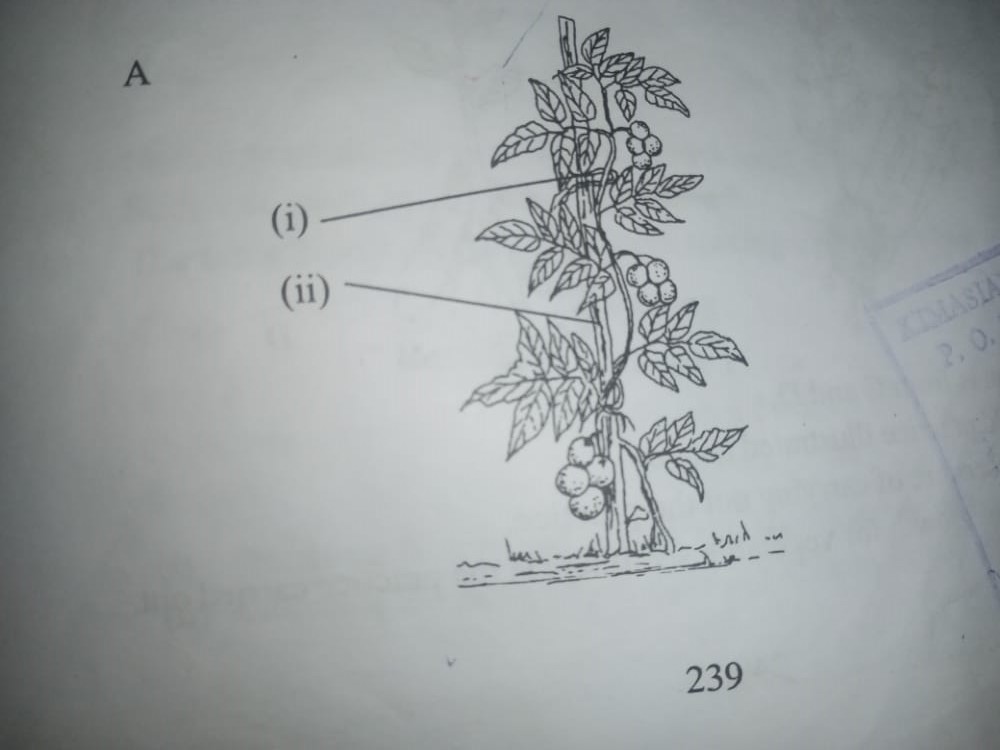 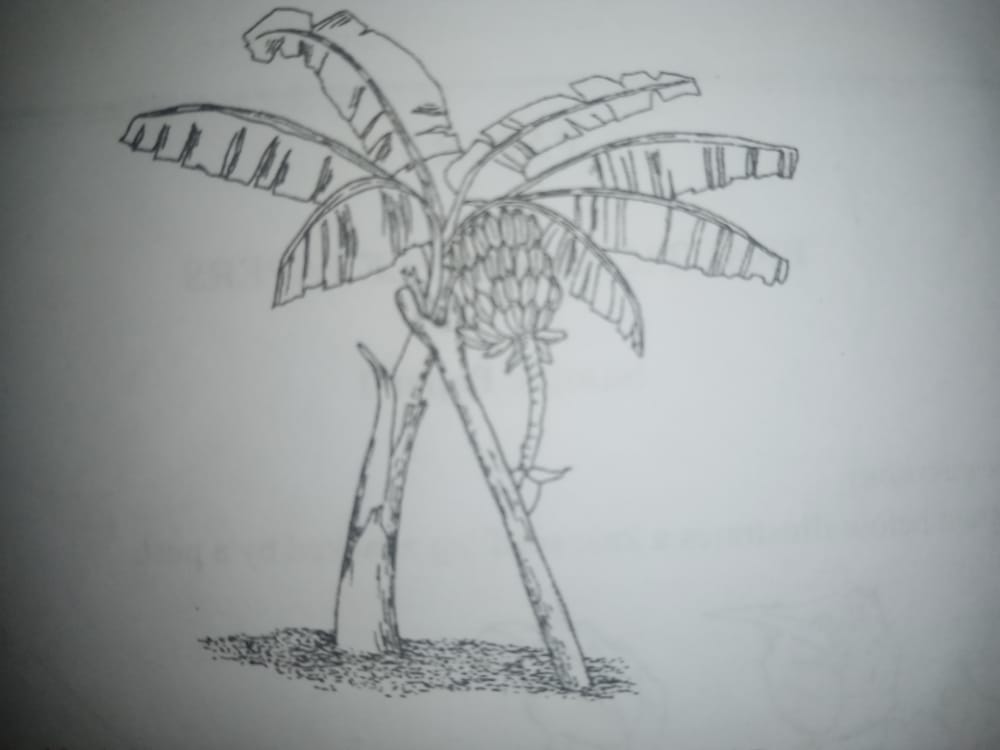 	A                                                                BIdentify  the practices  illustrated  in diagram  A  and B       A………………………………………………………………………………………… (1mark)                                                                                        B………………………………………………………………………………………     (1mark)                                                                                                           State two problems faced by the farmers who do not carry out practice B  		   (2marks) ……………………………………………………………………………………………………………………………………………………………………………………………………Explain pruning practices  of a banana stool                                              		     (1mark) ………………………………………………………………………………………………………………………………………………………………………………………………………………………………………………………………………………………………………18.The diagram  below illustrates  a soil profile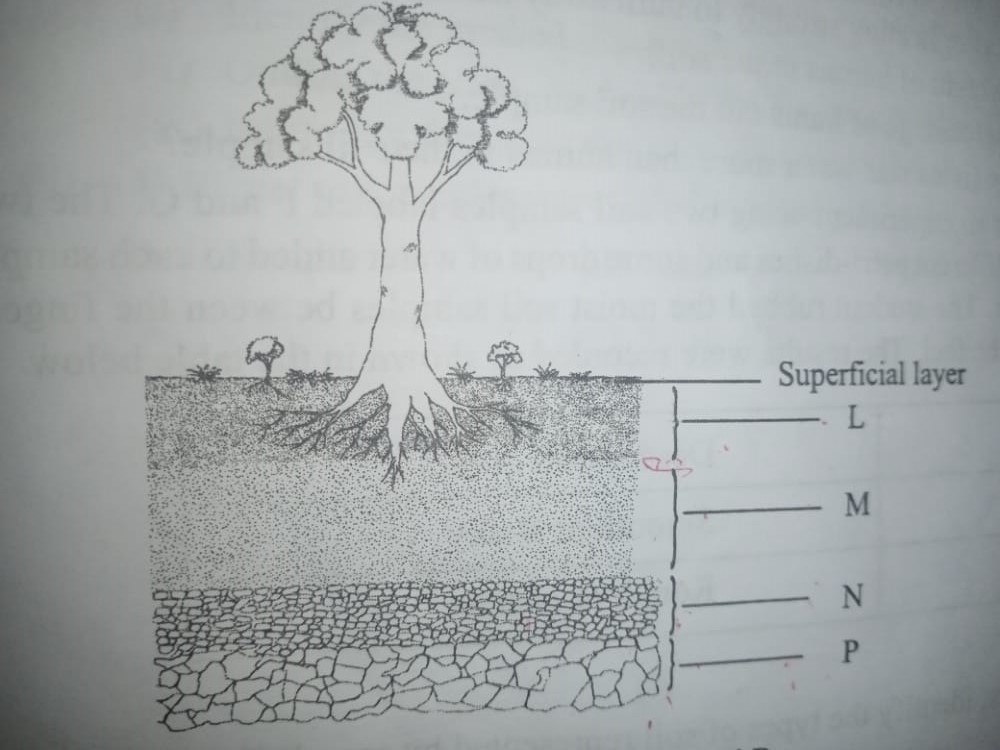 a)Identify the layers  labelled  M,N and PM……………………………………………………………………………..    		     (1mark)                                                             N……………………………………………………………………………..   		    (1mark)                                                                                                                  P ……………………………………………………………………………..       		     (1mark)                                                                                                              b) State one characteristic of the layer labelled   L                                    			     (1mark) ………………………………………………………………………………………………………… c) Name the zone found between two adjoining layers(horizons)              			     (1mark) …………………………………………………………………………………………………………19.The diagram illustrates  a certain  property  of  different  types of soils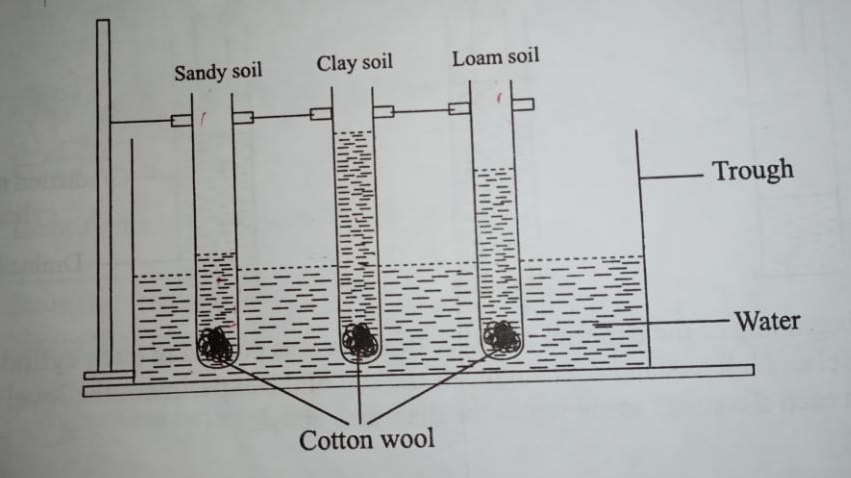 a)State the property  investigated in the diagram						     (1mark) …………………………………………………………………………………………………………b) In which of  the three soils would  water rise  very fast at the beginning  of the experiment  and the rise stop  within  hours. 									   (1mark) …………………………………………………………………………………………………………c) From the diagram what conclusion would be made  in regard to the three soil types and the property  being investigated?    								   (3marks) …………………………………………………………………………………………………………………………………………………………………………………………………………………………………………………………………………………………………………………………………………………………………………………………………………………………………………20.In a maize production enterprise carried out over a period of eight years, a farmer used one hectare  of land each time  and applied different quantities of DAP fertilizer.DAP fertilizer costs ksh.2500 per 50kgs bag and the harvested maize is sold at ksh.3000 per 90kg bag. The  quantities of DAP fertilizer  applied and maize harvested are as shown in thus table below.a)complete the table by determining the values of total revenue, total cost, marginal revenue and marginal cost                                                                                                                             (2marks)b)From the information in your table, how can the farmer determine the level of production at which profit is maximum?      									   (1mark) ……………………………………………………………………………………………………………………………………………………………………………………………………………………                       c)At  the production level that yield maximum profit, what was the value of each of the following?  i)DAP fertilizer input									     (1mark) …………………………………………………………………………………………………………ii)Marginal revenue										    (1mark) …………………………………………………………………………………………………………                                                                                         SECTION C(40MARKS)Answer TWO questions from this section21.a) Describe cultural methods of controlling soil erosion                            		   (8marks)     b)Describe harvesting of tea                                                                                                 (7marks)     c)Give  five reasons for land registration                                                                             (5marks)22.a) State  five ways  of  improving labour productivity in the farm                                      (5marks)                                       b) State  five roles  if magnesium in crop production                               			   (5marks)     c) Describe five reasons why early defoliation is discouraged in pasture utilization.         (5marks)                                                                                                       d) Describe five harmful effects  of crop pest                                                                      (5marks)23.a) Explain importance of irrigation farming                                                                         (5marks)     b) State  five characteristics of variable inputs                                                                     (5marks)     c) Describe the harvesting and marketing of bulb onions                                                    (5marks)     d) State  five disadvantages of communal land tenure system                                             (5marks)……………………………………………………………………………………………………………………………………………………………………………………………………………………………………………………………………………………………………………………………………………………………………………………………………………………………………………………………………………………………………………………………………………………………………………………………………………………………………………………………………………………………………………………………………………………………………………………………………………………………………………………………………………………………………………………………………………………………………………………………………………………………………………………………………………………………………………………………………………………………………………………………………………………………………………………………………………………………………………………………………………………………………………………………………………………………………………………………………………………………………………………………………………………………………………………………………………………………………………………………………………………………………………………………………………………………………………………………………………………………………………………………………………………………………………………………………………………………………………………………………………………………………………………………………………………………………………………………………………………………………………………………………………………………………………………………………………………………………………………………………………………………………………………………………………………………………………………………………………………………………………………………………………………………………………………………………………………………………………………………………………………………………………………………………………………………………………………………………………………………………………………………………………………………………………………………………………………………………………………………………………………………………………………………………………………………………………………………………………………………………………………………………………………………………………………………………………………………………………………………………………………………………………………………………………………………………………………………………………………………………………………………………………………………………………………………………………………………………………………………………………………………………………………………………………………………………………………………………………………………………………………………………………………………………………………………………………………………………………………………………………………………………………………………………………………………………………………………………………………………………………………………………………………………………………………………………………………………………………………………………………………………………………………………………………………………………………………………………………………………………………………………………………………………………………………………………………………………………………………………………………………………………………………………………………………………………………………………………………………………………………………………………………………………………………………………………………………………………………………………………………………………………………………………………………………………………………………………………………………………………………………………………………………………………………………………………………………………………………………………………………………………………………………………………………………………………………………………………………………………………………………………………………………………………………………………………………………………………………………………………………………………………………………………………………………………………………………………………………………………………………………………………………………………………………………………………………………………………………………………………………………………………………………………………………………………………………………………………………………………………………………………………………………………………………………………………………………………………………………………………………………………………………………………………………………………………………………………………………………………………………………………………………………………………………………………………………………………………………………………………………………………………………………………………………………………………………………………………………………………………………………………………………………………………………………………………………………………………………………………………………………………………………………………………………………………………………………………………………………………………………………………………………………………………………………………………………………………………………………………………………………………………………………………………………………………………………………………………………………………………………………………………………………………………………………………………………………………………………………………………………………………………………………………………………………………………………………………………………………………………………………………………………………………………………………………………………………………………………………………………………………………………………………………………………………………………………………………………………………………………………………………………………………………………………………………………………………………………………………………………………………………………………………………………………………………………………………………………………………………………………………………………………………SECTIONQUESTIONSMAXIMUM SCORECANDIDATES SCOREA1 – 1630B17 – 2020C       21 – 232020TOTAL SCORE 90DAP fertilizer input in 50kg bagMaize yield in 90kg bagsTotal revenue khsTotal cost kshsMarginal revenue KshsMarginal cost kshs015.045000000135.6252.0368.5471.0571.5671.5768.5